                Città di Benevento        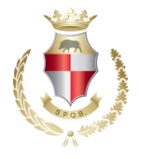 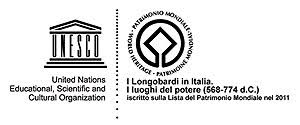 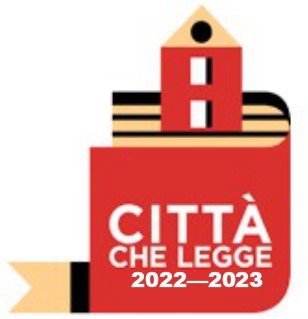 VII SETTOREU.O. CULTURA- TURISMOPalazzo Paolo V, C.so Garibaldi – 82100 Benevento. Tel. 0824 – 772535-546-576-571cultura@comune.benevento.it; turismo@comunebn.itAl Comune di Benevento Settore Cultura U. O. Cultura - Turismo Palazzo Paolo V, C.so Garibaldi 82100 BeneventoOggetto: DOMANDA DI ACCREDITAMENTO PER L’EVENTO DI PRESENTAZIONE DEL PROGETTO “AGENDA ANNUALE DEGLI EVENTI E DELLE MANIFESTAZIONI CULTURALI DELLA CITTÀ DI BENEVENTO”- 22 dicembre 2022 ore 11.00 - Palazzo Paolo V, Sala Antico Teatro. Data__________________________								Firma_______________________________________Si invitano gli interessati ad accreditarsi inviando, entro e non oltre, il 15 dicembre, tale nota di adesione all’indirizzo e-mail: cultura@comune.benevento.it; turismo@comunebn.it	Il/La sottoscritto/a_______________________________________________________ Dati del Legale RappresentanteCognome e Nome:_______________________________________________________ Data e luogo di nascita:____________________________________________________ Codice Fiscale:__________________________________________________________ Indirizzo completo:_______________________________________________________Telefono:______________________________________________________________E- mail:_______________________________________________________________Pec: __________________________________________________________________In qualità di legale rappresentante di: Dati del Soggetto proponenteDenominazione:_______________________________________________________Indirizzo Sede Legale:___________________________________________________ Indirizzo Sede Legale:___________________________________________________ CAP:_________________________________________________________________ CAP:_________________________________________________________________ Città:_________________________________________________________________ Città:_________________________________________________________________ Prov.:________________________________________________________________ Prov.:________________________________________________________________ Natura giuridica: ASSOCIAZIONE  IMPRESADICHIARAai sensi dell’art. 76 del D.P.R. N.445/00, consapevole delle sanzioni previste dal Codice Penale e dalle leggi speciali in materia di falsità degli atti, oltre alle conseguenze amministrative previste per le procedure relative agli appalti di servizil'interesse dell'organismo che rappresenta ad accreditarsi per l’evento di presentazione del progetto “AGENDA ANNUALE DEGLI EVENTI E DELLE MANIFESTAZIONI CULTURALI DELLA CITTÀ DI BENEVENTO” - 22 dicembre 2022 ore 11.00 - Palazzo Paolo V, Sala Antico Teatro.